О предоставлении земельного участка в аренду	Рассмотрев обращение ИП Главы КФХ Григорьева О.Г., о предоставлении земельного участка в аренду, руководствуясь  ст. 22 Земельного кодекса Российской Федерации, п. 2 ст. 3.3 Федерального закона от 25.10.2001 года № 137-ФЗ «О введении в действие Земельного кодекса РФ», Администрация сельского поселения Артюшкино муниципального района Шенталинский Самарской области,ПОСТАНОВЛЯЕТ:Предоставить ИП Главе КФХ Григорьеву О.Г., ИНН 638600204528, ОГРНИП 320631300047470, в аренду на срок 11 (одиннадцать) месяцев, земельный участок, государственная собственность на который не разграничена, кадастровый номер 63:36:0704003:41, для ведения товарного сельскохозяйственного производства, общей площадью 327576 кв. м, отнесенный к категории земель сельскохозяйственного назначения, местоположение: Самарская область, Шенталинский район, сельское поселение Артюшкино.Заключить с ИП Главой КФХ Григорьевым О.Г. договор аренды земельного участка на срок 11 (одиннадцать) месяцев.Контроль над исполнением настоящего постановления оставляю за собой.      Н.И. Илехметкина 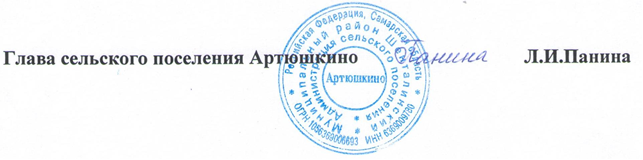 (84652) 47510Администрациясельского  поселения Артюшкиномуниципального  района ШенталинскийСамарской  областиПОСТАНОВЛЕНИЕ  от 30.07.2021г. № 27-п446901, Самарская область, Шенталинский район, д.Костюнькино, ул. Центральная, 21т. 8(84652) 47-5-10e-mail:  artyushkino@shentala.su